RICHIEDE L’ISCRIZIONE AL CORSO DI SECURITY AEROPORTUALE PER I SOTTOELENCATI PARTECIPANTI:PER LE SEGUENTI CATEGORIE (contrassegnare le categorie di interesse)IL CORSO VERRA’ EROGATO DOPO AVER RICEVUTO EVIDENZA DEL PAGAMENTO DA EFFETTUARSI SUL C/C INTESTATO ASOGAER SECURITY SPA C/O BANCO DI SARDEGNA      IBAN IT94C0101504800000070510133 DA INVIARE AI SEGUENTI INDIRIZZI MAIL   formazione@sogaersecurity.it e amministrazione@sogaersecurity.itNome Azienda  Sede Legale       Città      Cap      Referente azienda      P.IVA      C.F.      C.F.      e-mail      Telefono      CODICE UNIVOCO      CODICE UNIVOCO      Ente aeroportuale      Responsabile Ente      Responsabile Ente      Responsabile Ente      Nr.CognomeNomeLuogo di nascitaData di nascitaMansioneAree aeroportuali di accesso12345678910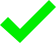 CATEGORIA CORSOCATEGORIA CORSOTIPODURATACOSTO (IVA inclusa)Informativa accessi Aeroporto di Cagliari1 ORA36,60 €A13Accesso aree critiche personale senza scortaINIZIALE3 ORE90,00 €A13Accesso aree critiche personale senza scortaPERIODICO2 ORE60,00 €A14Sensibilizzazione generale alla sicurezzaINIZIALE2 ORE60,00 €A14Sensibilizzazione generale alla sicurezzaPERIODICO1 ORA30,00 €A15Sensibilizzazione personale assistenza vettori aereiINIZIALE4 ORE120,00 €A15Sensibilizzazione personale assistenza vettori aereiPERIODICO1 ORA30,00 €A6–A7–A8 - Moduli abbinati inati Assistenti vettori aereiINIZIALE4 ORE120,00 €A6–A7–A8 - Moduli abbinatiAssistenti vettori aereiPERIODICO2 ORE60,00 €A10Accesso aree critiche fornitori conosciutiINIZIALE7 ORE210,00 €A10Accesso aree critiche fornitori conosciutiPERIODICO2 ORE60,00 €CYBER SECURITY CORSO OBBLIGATORIO PER LE CATEGORIE DA A1 A A111 ORA 20,00 €